МБДОУ д/с №2 «Родничок»Отчет о проделанной работе в рамках «Декады дорожной безопасности детей» (с 13.05. по 22.05.2019г.)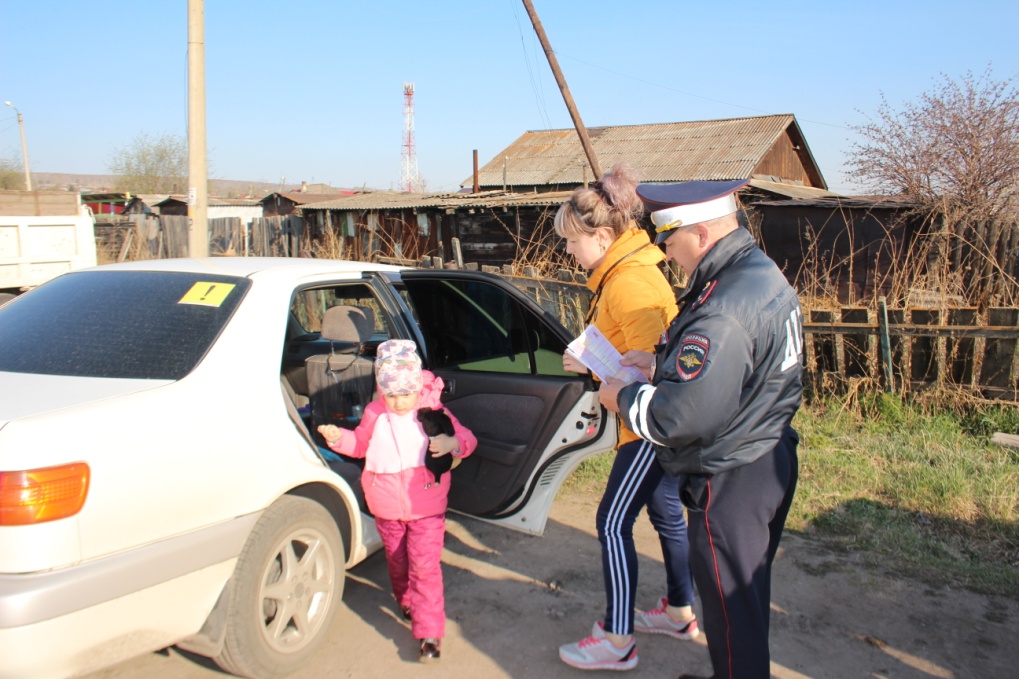 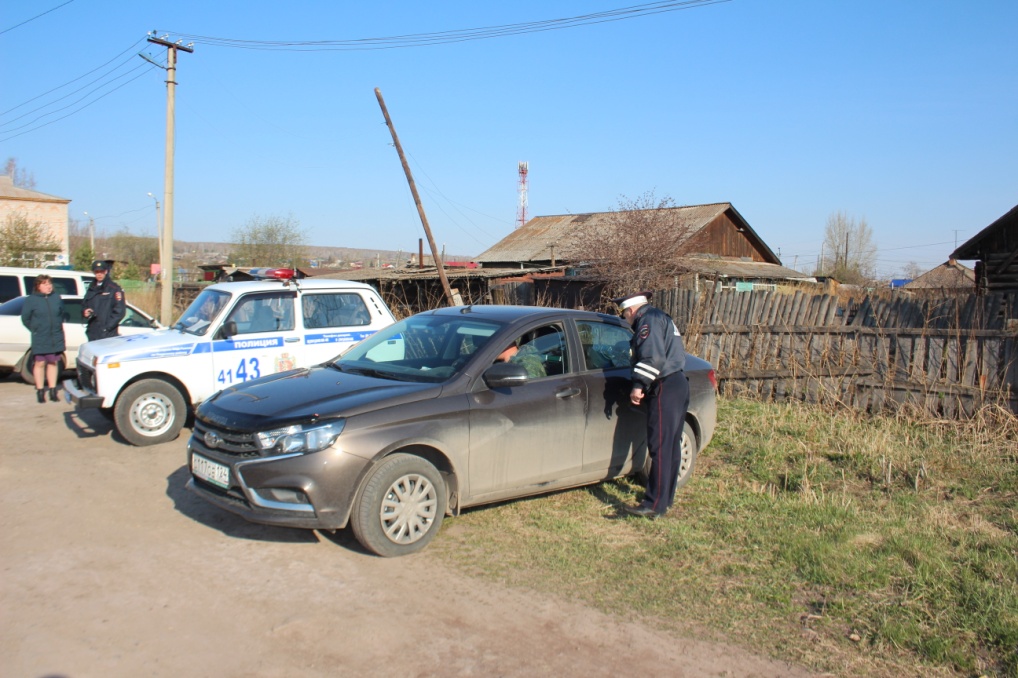 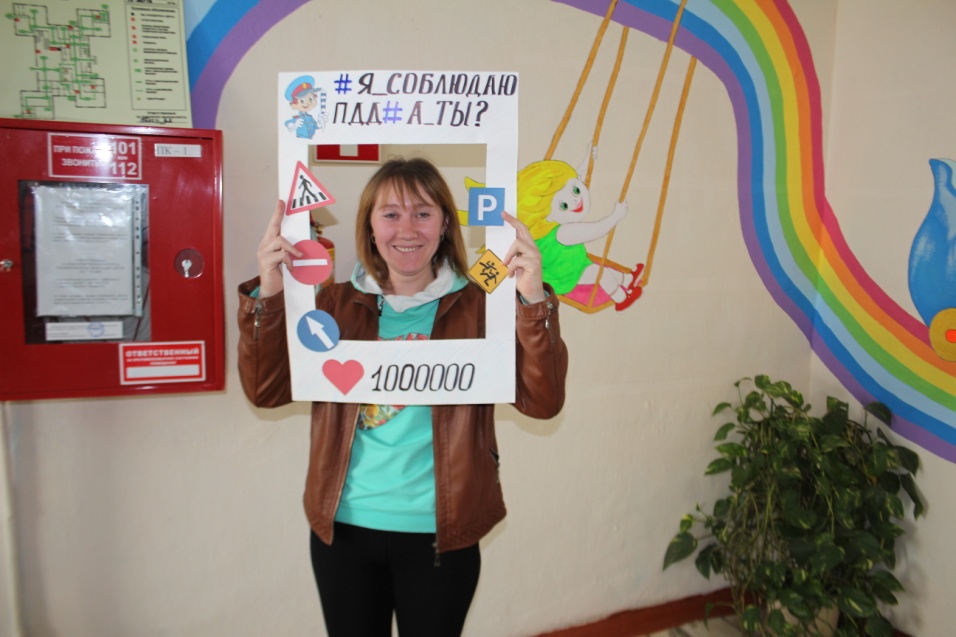 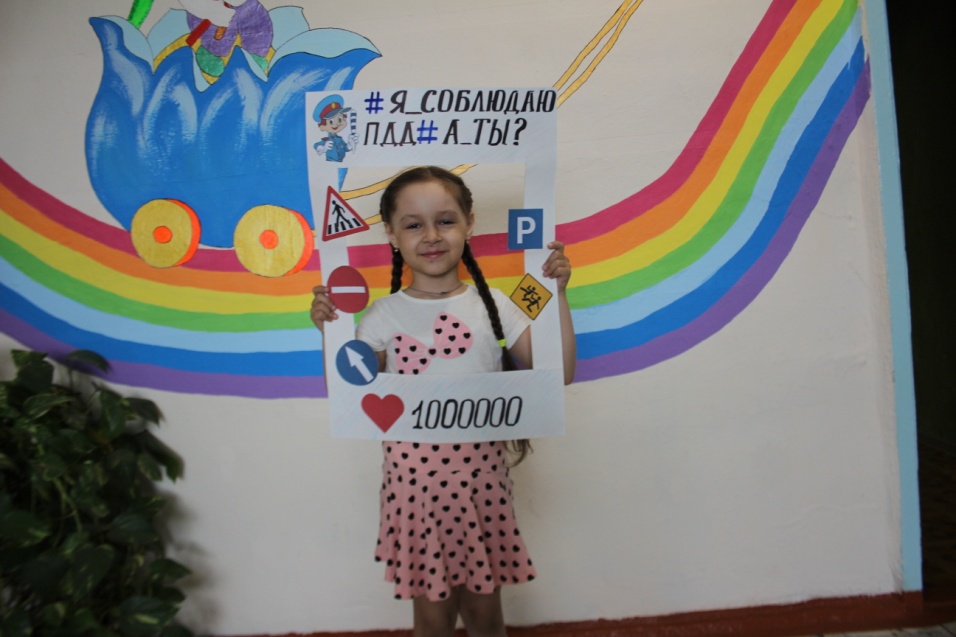 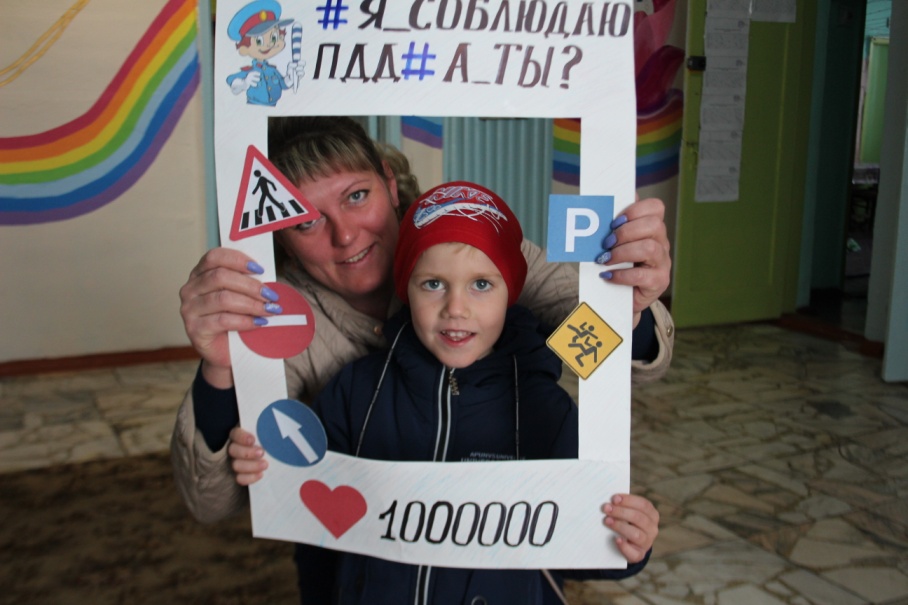 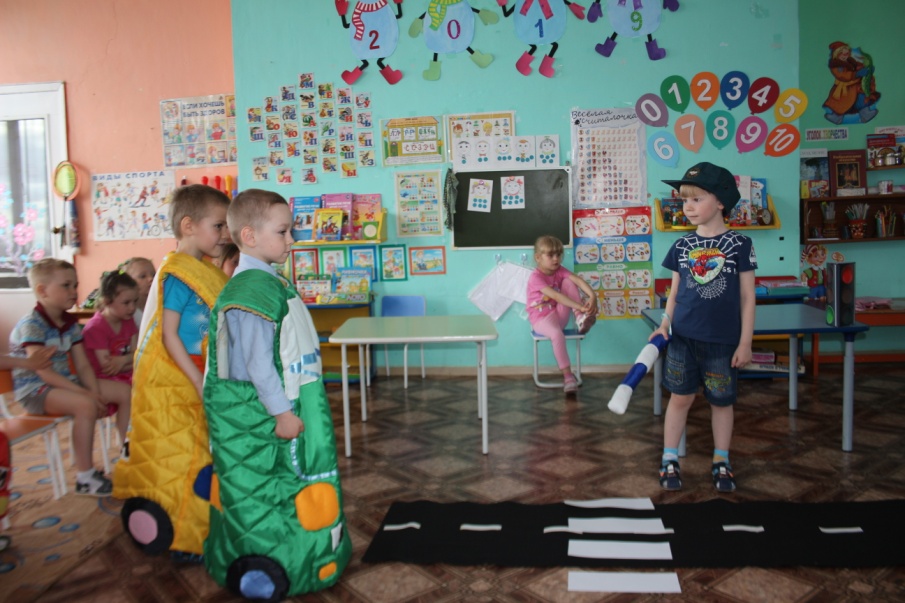 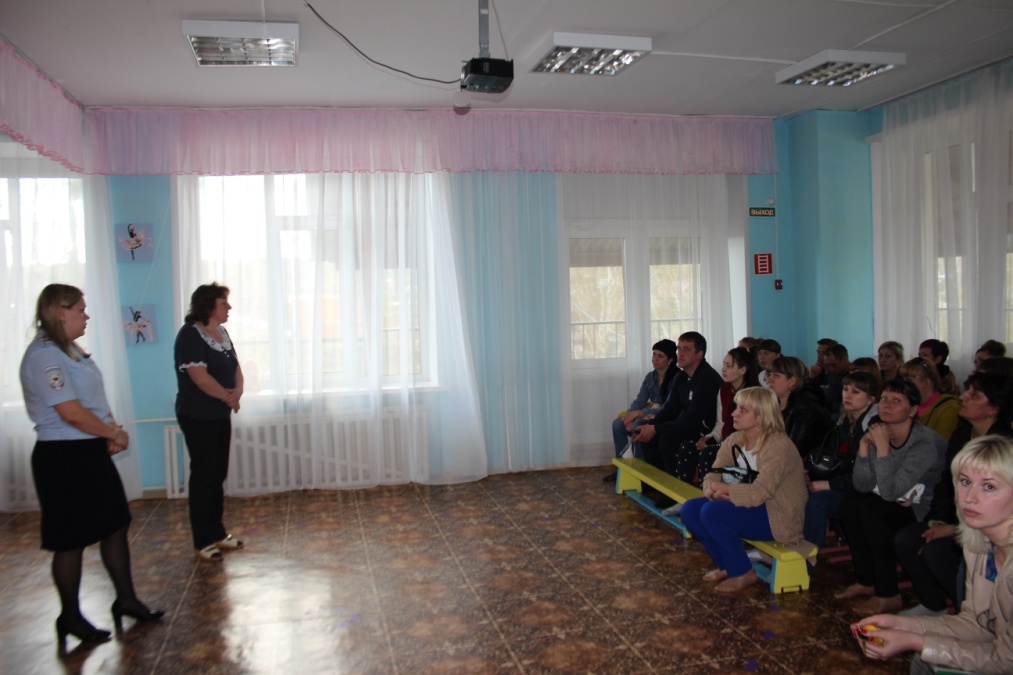 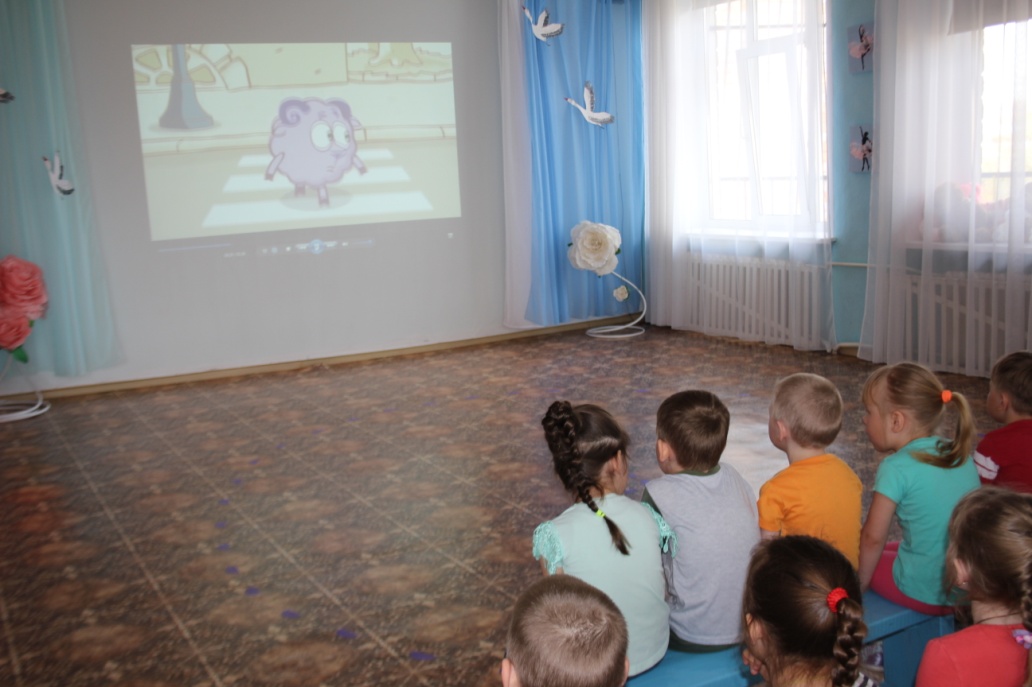 №п/пНаименование мероприятияОтветственныеУчастники1Просмотр развивающих мультфильмов «Правила дорожного движения»Ст. воспитательДьячкова Н.В.Воспитатели,воспитанники2Проведение акции «Я соблюдаю ПДД. Соблюдай и ты!»Ст. воспитательДьячкова Н.В.Воспитатели,воспитанники старших групп, родители3Проведение общего родительского собрания о правилах обеспечения безопасного поведения детей на дорогахЗаведующийТерентьева И.В.Родители,Сотрудники ПДН, ГИБДД4Организация  занятий по ПДД во всех возрастных группах Ст. воспитательДьячкова Н.В.Воспитатели групп,воспитанники5Обеспечено приближение нарядов ПДС к территории учреждения с целью проведения мероприятия «Детское удерживающее устройство – ремень безопасности»Сотрудники ГИБДДЗаведующийТерентьева И.В.Родители,Сотрудники ГИБДД